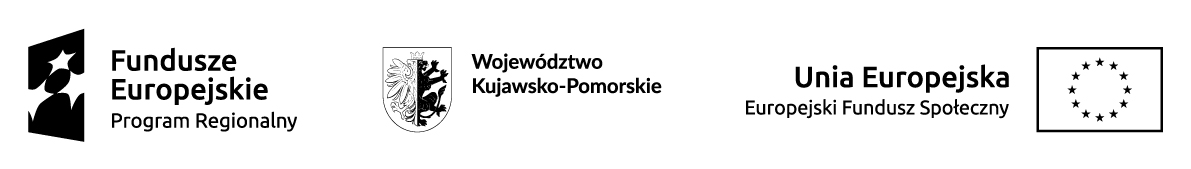 OŚWIADCZENIEJa, niżej podpisany/na, ……………………………………………………………………………………………………………………..... zamieszkały/ła…………………………………………………………………………………………………………………………………….., w związku z przystąpieniem do projektu p.n.  ,,PRZY – GOTUJ SIĘ NA ANIMACJE Z DORZECZEM ZGŁOWIĄCZKI”   oświadczam, że:- mieszkam na terenie gminy …………………………………………..Do niniejszego oświadczenia załączam dokument poświadczający moje miejsce zamieszkania…………………………………………………..Świadomy/a odpowiedzialności karnej za składanie fałszywych oświadczeń wynikające z art. 297 § 1 ustawy z dnia 6 czerwca 1997. Kodeks karny (Dz. U. z 2016 r. , poz. 1137)  oświadczam, że powyższe  dane są  zgodne  z prawdą.……………………………………………………..                                                      ………………………………………………………miejscowość, data                                                                                          podpis oświadczającego